Slovenský jazyk a literatúra - Čítanie: 3.ročník, B-variant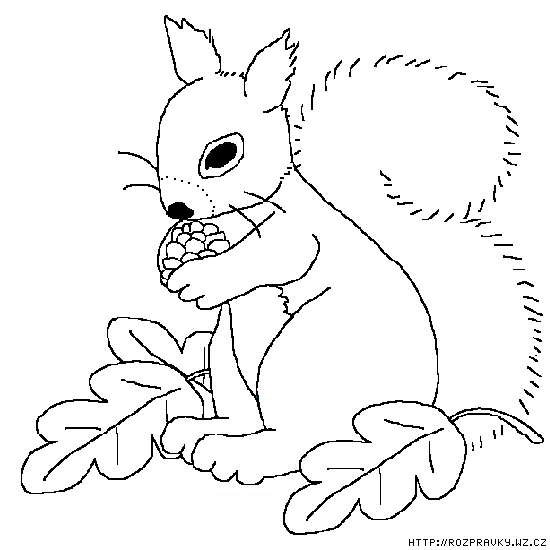 Téma: Osvojenie malého písmena v.			           Veverička Hryzka oriešok si hryzká.						           Na pery si zuby dala a pekné v povedala.Prečítaj písmena pod obrázkom a obrázky pomenuj. Koľko písmen v sa nachádza v slove veverička? Napíš číslom do rámčeka.				veverička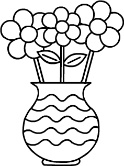 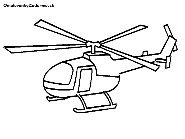 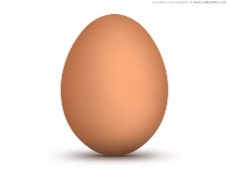 vajce				váza				vrtuľník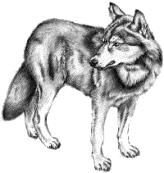 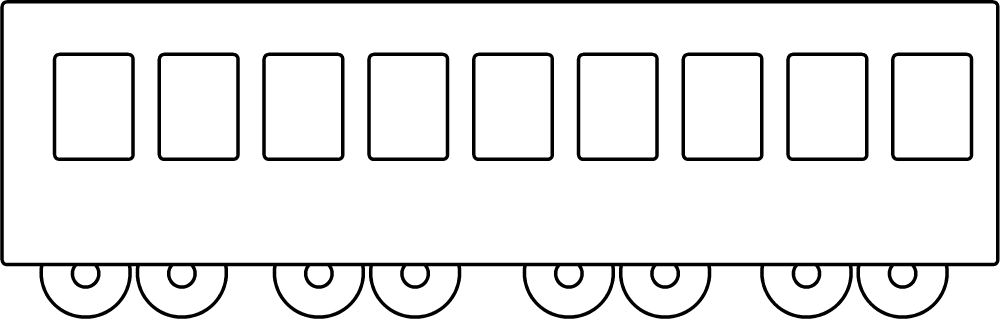 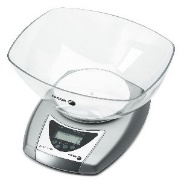          vagón					váha				vlkSpoj s písmenom obrázok začínajúci na písmeno v.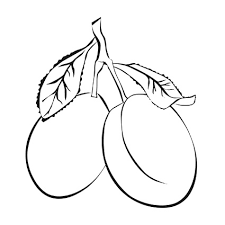 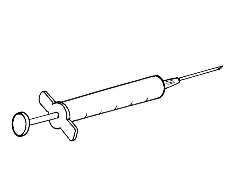 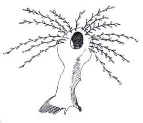 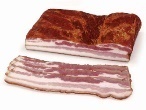 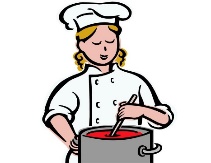 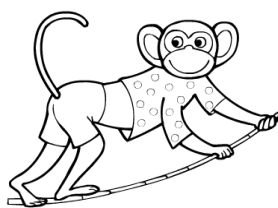 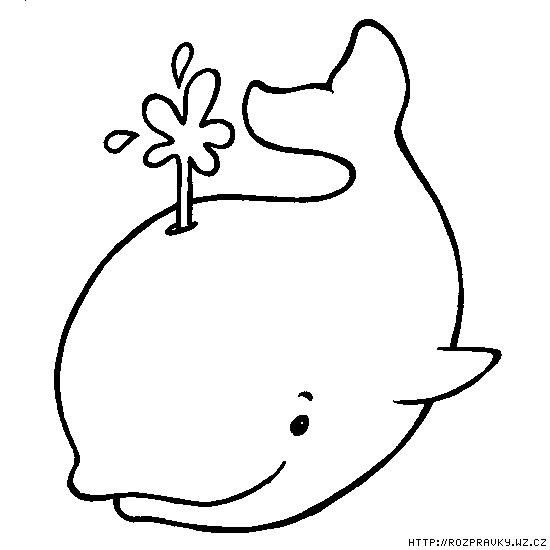 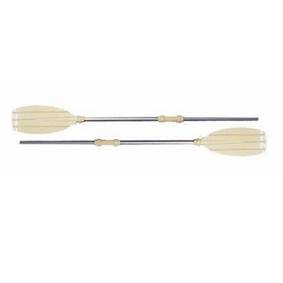 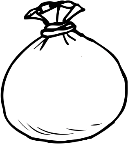 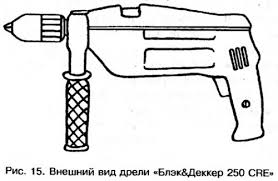 